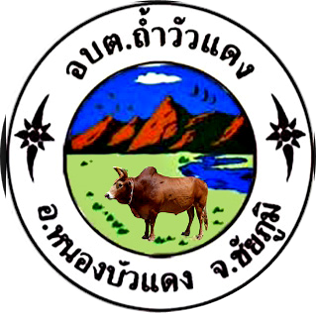 การประเมินความเสี่ยงการทุจริตประจำปีงบประมาณ  2565องค์การบริหารส่วนตำบลถ้ำวัวแดงอำเภอหนองบัวแดง  จังหวัดชัยภูมิคำนำ      เหตุการณ์ความเสี่ยงด้านการทุจริตแล้วจะมีผลกระทบทางลบ ซึ่งปัญหามาจากสาเหตุต่างๆ การป้องกันการทุจริต คือการแก้ไขปัญหาการทุจริตที่ยั่งยืน ซึ่งเป็นหน้าที่ความรับผิดชอบของพนักงานและผู้บริหารทุกคน และเป็นเจตจำนงของทุกองค์กรที่ร่วมต่อต้านการทุจริตทุกรูปแบบ อันเป็นวาระเร่งด่วนของรัฐบาล      การนำเครื่องมือประเมินความเสี่ยงการทุจริตมาใช้ในองค์กร จะช่วยให้เป็นหลักประกันในระดับหนึ่งได้ว่าการดำเนินการขององค์กรจะไม่มีการทุจริต หรือในกรณีที่พบกับการทุจริตที่ไม่คาดคิด โอกาสที่จะประสบกับปัญหาน้อยกว่าองค์กรอื่น หรือหากเกิดความเสียหายขึ้นก็จะเป็นความเสียหายที่น้อยกว่าองค์กรที่ไม่มีการนำเครื่องมือประเมินความเสี่ยงการทุจริตมาใช้ เพราะได้มีการเตรียมการป้องกันล่วงหน้าไว้ โดยให้เป็นส่วนหนึ่งของการปฏิบัติงานประจำ ซึ่งไม่ใช่การเพิ่มภาระงานแต่อย่างใด       องค์การบริหารส่วนตำบลถ้ำวัวแดง ได้จัดทำการประเมินนความเสี่ยงของการดำเนินงานหรือการปฏิบัติหน้าที่ ที่อาจก่อให้เกิดการทุจริตหรือก่อให้เกิดการขัดกันระหว่างผลประโยชน์ส่วนตนกับผลประโยชน์ส่วนรวมของหน่วยงาน โดยการคัดเลือกงานหรือกระบวนงานจากภารกิจในแต่ละประเภทที่จะทำการประเมินและระบุความเสี่ยงหรือค้นหาความเสี่ยงการทุจริต เพื่อให้หน่วยงานมีมาตรการ ระบบหรือแนวทางในการบริหารจัดการความเสี่ยงของการดำเนินงานที่อาจก่อให้เกิดการทุจริต ซึ่งเป็นมาตรการป้องกันการทุจริตเชิงรุกที่มีประสิทธิภาพต่อไป                                                                                                          องค์การบริหารส่วนตำบลถ้ำวัวแดง                                                                                                                             กุมภาพันธ์ 2565สารบัญ    เรื่อง                                                                                                                      	 	หน้า     ประเมินความเสี่ยงการทุจริตวัตถุประสงค์การประเมินความเสี่ยงการทุจริต                                             			   	1การบริหารจัดการความเสี่ยงมีความแตกต่างจากการตรวจสอบภายในอย่างไร           			1กรอบการประเมินความเสี่ยงการทุจริต                                                         			1องค์ประกอบที่ทำให้เกิดการทุจริต									2ขอบเขตประเมินความเสี่ยงการทุจริต     								2ขั้นตอนการประเมินความเสี่ยงการทุจริต   								3การประเมินความเสี่ยงการทุจริต ปีงบประมาณ พ.ศ. 2565   						31ประเมินความเสี่ยงการทุจริตวัตถุประสงค์การประเมินความเสี่ยงการทุจริต      มาตรการป้องกันการทุจริตสามารถจะช่วยลดความเสี่ยงที่อาจก่อให้เกิดการทุจริตในองค์กรได้ ดังนั้นการประเมินความเสี่ยงด้านการทุจริต การออกแบบและการปฏิบัติงานตามมาตรการควบคุมภายในที่เหมาะสมจะช่วยลดความเสี่ยงด้านการทุจริต ตลอดจนการสร้างจิตสำนึกและค่านิยมในการต่อต้านการทุจริตให้แก่บุคลากรขององค์กรถือเป็นการป้องกันการเกิดการทุจริตในองค์กร ทั้งนี้ การนำเครื่องมือประเมินความเสี่ยงมาใช้ในองค์กรจะช่วยให้เป็นหลักประกันในระดับหนึ่งว่า การดำเนินงานขององค์กรจะไม่มีการทุจริต  หรือในกรณีที่พบกับการทุจริตที่ไม่คาดคิด โอกาสที่จะประสบกับปัญหาน้อยกว่าองค์กรอื่น หรือหากเกิดความเสียหายขึ้นก็จะเป็นความเสียหายที่น้อยกว่าองค์กรที่ไม่มีการนำเครื่องมือประเมินความเสี่ยงการทุจริตมาใช้ เพราะได้มีการเตรียมการป้องกันล่วงหน้าไว้ โดยให้เป็นส่วนหนึ่งของการปฏิบัติงานประจำ ซึ่งไม่ใช่การเพิ่มภาระงานแต่อย่างใด             วัตถุประสงค์หลักของการประเมินความเสี่ยงการทุจริต เพื่อให้หน่วยงานภาครัฐมีมาตรการ ระบบหรือแนวทางในการบริหารจัดการความเสี่ยงของการดำเนินงานที่อาจก่อให้เกิดการทุจริต ซึ่งเป็นมาตรการป้องกันการทุจริตเชิงรุกที่มีประสิทธิภาพต่อไปการบริหารจัดการความเสี่ยงมีความแตกต่างจากการตรวจสอบภายในอย่างไร    การบริหารจัดการความเสี่ยงเป็นการทำงานในลักษณะที่ทุกภาระงานต้องประเมินความเสี่ยงก่อนปฏิบัติงานทุกครั้ง และแทรกกิจกรรมการตอบโต้ความเสี่ยงไว้ก่อนเริ่มปฏิบัติงานหลัก ตามภาระงานปกติของการเฝ้าระวังความเสี่ยงล่วงหน้าจากทุกภาระงานร่วมกันโดยเป็นส่วนหนึ่งของความรับผิดชอบปกติที่มีการรับรู้และยอมรับจากผู้เกี่ยวข้อง (ผู้นำส่งงานให้) เป็นลักษณะ Pre-Decision ส่วนการตรวจสอบภายในจะเป็นลักษณะกำกับติดตามความเสี่ยงเป็นการสอบทาน เป็นลักษณะ Post-Decision กรอบการประเมินความเสี่ยงการทุจริต    กรอบตามหลักของการควบคุมภายในองค์กร ตามมาตรฐาน COSO 2013 (Committee of Sponsoring Organizations 2013) ซึ่งมาตรฐาน COSO เป็นมาตรฐานที่ได้รับการยอมรับมาตั้งแต่เริ่มออกประกาศใช้เมื่อปี 1992 สำหรับมาตรฐาน COSO 2013 ประกอบด้วย 5 องค์ประกอบ 17 หลักการ ดังนี้     องค์ประกอบที่ 1 สภาพแวดล้อมการควบคุม (Control Environment)    	หลักการที่ 1 องค์กรยึดหลักความซื่อตรงและจริยธรรม    	หลักการที่ 2 คณะกรรมการแสดงออกถึงความรับผิดชอบต่อการกำกับดูแล	หลักการที่ 3 คณะกรรมการและฝ่ายบริหาร มีอำนาจการสั่งการชัดเจน	หลักการที่ 4 องค์กร จูงใจ รักษาไว้ และจูงใจพนักงาน	หลักการที่ 5 องค์กรผลักดันให้ทุกตำแหน่งรับผิดชอบต่อการควบคุมภายใน    องค์ประกอบที่ 2 การประเมินความเสี่ยง (Risk Assessment)	หลักการที่ 6 กำหนดเป้าหมายชัดเจน	หลักการที่ 7 ระบุและวิเคราะห์ความเสี่ยงอย่างครอบคลุม	หลักการที่ 8 พิจารณาโอกาสที่จะเกิดการทุจริต	หลักการที่ 9 ระบุและประเมินความเปลี่ยนแปลงที่จะกระทบต่อการควบคุมภายใน                                                                                                                                 /องค์ประกอบที่ 3 ...                                                                                                                                       2 องค์ประกอบที่ 3 กิจกรรมการควบคุม (Control Activities) 	หลักการที่ 10 ควบคุมการเสี่ยงให้อยู่ในระดับที่ยอมรับได้	หลักการที่ 11 พัฒนาระบบเทคโนโลยีที่ใช้ในการควบคุม	หลักการที่ 12 ควบคุมให้นโยบายสามารถปฏิบัติได้องค์ประกอบที่ 4 สารสนเทศและการสื่อสาร (Information and Communication)	หลักการที่ 13 องค์กรข้อมูลที่เกี่ยวข้องและมีคุณภาพ	หลักการที่ 14 มีการสื่อสารข้อมูลภายในองค์กร ให้การควบคุมภายในดำเนินต่อไปได้	หลักการที่ 15 มีการสื่อสารกับหน่วยงานภายนอก ในประเด็นที่อาจกระทบต่อการควบคุมภายในองค์ประกอบที่ 5 กิจกรรมการกำกับติดตามและประเมินผล (Monitoring Activities) 	หลักการที่ 16 ติดตามและประเมินผลการควบคุมภายใน	หลักการที่ 17 ประเมินและสื่อสารข้อบกพร่องของการควบคุมภายในทันเวลาและเหมาะสมทั้งนี้ องค์ประกอบการควบคุมภายในแต่ละองค์ประกอบและหลักการจะต้อง มีอยู่จริงและนำไปปฏิบัติได้ อีกทั้งทำงานอย่างสอดคล้องและสัมพันธ์กัน จึงจะทำให้การควบคุมภายในมีประสิทธิผล องค์ประกอบที่ทำให้เกิดการทุจริต   องค์ประกอบหรือปัจจัยที่นำไปสู่การทุจริต ประกอบด้วย Pressure/Incentive หรือแรงกดดันหรือแรงจูงใจ Opportunity หรือโอกาส ซึ่งเกิดจากช่องโหว่ของระบบต่างๆ คุณภาพการควบคุมกำกับควบคุมภายในองค์กรมีจุดอ่อน และ Rationalization หรือ การหาเหตุผลสนับสนุนการกระทำตามทฤษฎีสามเหลี่ยมการทุจริต (Fraud Triangle)ขอบเขตประเมินความเสี่ยงการทุจริต	    องค์การบริหารส่วนตำบลถ้ำวัวแดง จะแบ่งความเสี่ยงออกเป็น 3 ด้านความเสี่ยงทุจริตที่เกี่ยวข้องกับการพิจารณาอนุมัติ อนุญาต (เฉพาะหน่วยงานที่มีภารกิจให้บริการประชาชนอนุมัติ หรืออนุญาต ตามพระราชบัญญัติการอำนวยความสะดวกในการพิจารณาอนุญาตของทางราชการ พ.ศ.2558)ความเสี่ยงการทุจริตในความโปร่งใสของการใช้อำนาจและตำแหน่งหน้าที่ความเสี่ยงการทุจริตในความโปร่งใสของการใช้จ่ายงบประมาณและการบริหารจัดการทรัพยากรภาครัฐ                                                                                                                                                 /6.ขั้นตอน...                                                                                                                                                                      3ขั้นตอนการประเมินความเสี่ยงการทุจริต มี 9 ขั้นตอน ดังนี้การระบุความเสี่ยงการวิเคราะห์สถานะความเสี่ยงเมทริกส์ระดับความเสี่ยงการประเมินการควบคุมความเสี่ยงแผนบริหารความเสี่ยงการจัดทำรายงานผลการเฝ้าระวังความเสี่ยงจัดทำระบบการบริหารความเสี่ยงการจัดทำรายงานการบริหารความเสี่ยงการรายงานผลการดำเนินงานตามแผนการบริหารความเสี่ยงการประเมินความเสี่ยงการทุจริต ปีงบประมาณ พ.ศ. 2565ตอนที่ 1 การระบุความเสี่ยง (Risk Identification)ประเมินความเสี่ยงการทุจริต ด้าน 1 ความเสี่ยงการทุจริตที่เกี่ยวข้องกับการพิจารณาอนุมัติ อนุญาต 2 ความเสี่ยงการทุจริตในความโปร่งใสของการใช้อำนาจและตำแหน่งหน้าที่ 3 ความเสี่ยงการทุจริตในความโปร่งใสของการใช้จ่ายงบประมาณและการบริหารจัดการทรัพยากรภาครัฐตารางที่ 1 ตารางระบุความเสี่ยง (Know Factor และ Unknow Factor)Know Factor : ความเสี่ยงที่เคยเกิด หรือคาดว่าจะเกิดซ้ำสูง มีประวัติอยู่แล้วUnKnow Factor : ไม่เคยเกิดหรือไม่มีประวัติมาก่อน แต่มีความเสี่ยงจากการพยากรณ์ในอนาคตว่ามีโอกาสเกิดขั้นตอนที่ 2 การวิเคราะห์สถานะความเสี่ยงตารางที่ 2 ตารางแสดงสถานะความเสี่ยง (แยกตามรายสีไฟจราจร)                                                                                                                          /ความหมายของ...4ความหมายของสถานะความเสี่ยงตามสีไฟจราจรสีเขียว : ความเสี่ยงระดับต่ำสีเหลือง : ความเสี่ยงระดับปานกลาง และสามารถใช้ความรอบคอบระมัดระวังในการปฏิบัติงานตามปกติควบคุมดูแลได้สีส้ม : ความเสี่ยงระดับสูง เป็นกระบวนงานที่มีผู้เกี่ยวข้องหลายคน หลายหน่วยงานภายในองค์กร มีหลายขั้นตอน จนยากต่อการควบคุม หรือไม่มีอำนาจควบคุมข้ามหน่วยงานตามหน้าที่ปกติสีแดง : ความเสี่ยงระดับสูงมาก เป็นกระบวนงานที่เกี่ยวข้องกับบุคคลภายนอก คนที่ไม่รู้จักไม่สามารถตรวจสอบได้ชัดเจน ไม่สามารถกำกับติดตามได้อย่างใกล้ชิดหรืออย่างสม่ำเสมอขั้นตอนที่ 3 เมทริกส์ระดับความเสี่ยง (Risk level matrix)       นำโอกาส/ความเสี่ยงการทุจริต ที่มีสถานะความเสี่ยงระดับสูงจนถึงความเสี่ยงระดับสูงมาก ที่เป็นสีส้มและแดง จากตารางที่ 2 มาทำการหาค่าความเสี่ยงรวม ซึ่งได้จากระดับความจำเป็นของการเฝ้าระวัง ที่มีค่า 1 – 3 คูณด้วย ระดับความรุนแรงของผลกระทบที่มีค่า 1 – 3 เช่นกันตารางที่ 3 SCORING ทะเบียนข้อมูลที่ต้องเฝ้าระวัง 2 มิติ ตารางที่ 3.1 ระดับความจำเป็นของการเฝ้าระวัง3.1 ระดับความจำเป็นของการเฝ้าระวังระดับ 3 : เป็นขั้นตอนหลักของกระบวนการ และมีความเสี่ยงในการทุจริตสูงระดับ 2 : เป็นขั้นตอนหลักของกระบวนการ และมีความเสี่ยงในการทุจริตที่ไม่สูงมากระดับ 1 : เป็นขั้นตอนรองของกระบวนการ                                                                                                                             /ตารางที่ 3.2...5ตารางที่ 3.2 ระดับความรุนแรงของผลกระทบ3.2 ระดับความรุนแรงของผลกระทบระดับ 3 : มีผลกระทบต่อผู้ใช้บริการ/ผู้มีส่วนได้เสีย/หน่วยงานกำกับดูแล/พันธมิตร/เครือข่าย/ทางการเงิน ในระดับที่รุนแรงระดับ 2 : มีผลกระทบต่อผู้ใช้บริการ/ผู้มีส่วนได้เสีย/หน่วยงานกำกับดูแล/พันธมิตร/เครือข่าย/ทางการเงิน ในระดับไม่รุนแรงระดับ 1 : มีผลกระทบต่อกระบวนการภายใน/การเรียนรู้/องค์ความรู้ขั้นตอนที่ 4 การประเมินการควบคุมความเสี่ยง (Risk – Control Matrix Assessment)ตารางที่ 4 ตารางแสดงการประเมินการควบคุมความเสี่ยงระดับการควบคุมความเสี่ยงการทุจริต แบ่งเป็น 3 ระดับ ดังนี้ดี : จัดการได้ทันที ทุกครั้งที่เกิดความเสี่ยง ไม่กระทบถึงผู้ใช้บริการ/ผู้รับมอบผลงาน องค์กรไม่มีผลเสียทางการเงิน ไม่มีรายจ่ายเพิ่มเติมพอใช้ : จัดการได้โดยส่วนใหญ่ มีบางครั้งยังจัดการไม่ได้ กระทบถึงผู้ใช้บริการ/ผู้รับมอบผลงาน องค์กรแต่ยอมรับได้ มีความเข้าใจอ่อน : จัดการไม่ได้ หรือได้เพียงส่วนน้อย การจัดการเพิ่มเกิดจากรายจ่าย มีผลกระทบถึงผู้ใช้บริการ/ผู้รับมอบผลงานและยอมรับไม่ได้ ไม่มีความเข้าใจขั้นตอนที่ 5 แผนบริหารความเสี่ยง          กรณีที่หน่วยงานทำการประเมินการควบคุมความเสี่ยงในตารางที่ 4 ไม่พบว่าความเสี่ยงอยู่ในระดับสูง ค่อนข้างสูง ปานกลาง แต่อย่างใด แต่พบว่าความเสี่ยงการทุจริตอยู่ในระดับต่ำ หรือค่อนข้างต่ำ ให้ทำการจัดทำแผนบริหารความเสี่ยงในเชิงเฝ้าระวังความเสี่ยงการทุจริตตารางที่ 5 ตารางแผนบริหารความเสี่ยง                                                                                                                              /แผนบริหาร...6แผนบริหารความเสี่ยงในเชิงเฝ้าระวังความเสี่ยงการทุจริตขั้นตอนที่ 6 การจัดทำรายงานผลการเฝ้าระวังความเสี่ยงตารางที่ 6 การจัดทำรายงานผลการเฝ้าระวังความเสี่ยงสถานะสีเขียว : ไม่เกิดกรณีที่อยู่ในข่ายความเสี่ยง ยังไม่ต้องทำกิจกรรมเพิ่มสถานะสีเหลือง : เกิดกรณีที่อยู่ในข่ายความเสี่ยง แต่แก้ไขได้ทันท่วงที ตามมาตรการ/นโยบาย/โครงการ/กิจกรรมที่เตรียมไว้ แผนใช้ได้ผล ความเสี่ยงการทุจริตลดลง ระดับความรุนแรง < 3 สถานะสีแดง : เกิดกรณีทีอยู่ในข่ายยังแก้ไขไม่ได้ ควรมีมาตรการ/นโยบาย/โครงการ/กิจกรรม เพิ่มขึ้นแผนใช้ไม่ได้ผล ความเสี่ยงการทุจริตไม่ลดลง ระดับความรุนแรง > 3 ขั้นตอนที่ 7 จัดทำระบบการบริหารความเสี่ยงตารางที่ 7 ตารางจัดทำระบบความเสี่ยง7.1 (สถานะสีเขียว) ยังไม่เกิด ให้เฝ้าระวังต่อเนื่อง                                                                                                                                /ความเสี่ยง...7ขั้นตอนที่ 8 การจัดทำรายงานการบริหารความเสี่ยงตารางที่ 8 ตารางรายงานการบริหารความเสี่ยงตอนที่ 9 การรายงานผลการดำเนินงานตามแผนบริหารความเสี่ยงตารงที่ 9 แบบรายงานผลการดำเนินงานตามแผนบริหารความเสี่ยงที่โอกาส/ความเสี่ยงการทุจริตประเภทความเสี่ยงการทุจริตประเภทความเสี่ยงการทุจริตที่โอกาส/ความเสี่ยงการทุจริตKnow FactorUnkow Factor1ความเสี่ยงการทุจริตที่เกี่ยวข้องกับการพิจารณาอนุมัติ อนุญาต-การพิจารณาตรวจสอบและเสนอความเห็นของการอนุมัติ อนุญาต ไม่ดำเนินการตามลำดับคำขอ-2ความเสี่ยงการทุจริตในความโปร่งใสของการใช้อำนาจและตำแหน่งหน้าที่-ความโปร่งใสในการบริหารงานบุคคล เช่น การประเมินความดีความชอบการแต่งตั้ง โยกย้าย การดำเนินการทางวินัย เป็นต้น-3ความเสี่ยงการทุจริตในความโปร่งใสของการใช้จ่ายงบประมาณและการบริหารจัดการทรัพยากรภาครัฐ-การเบิกเงินราชการตามสิทธิเป็นเท็จ เช่น ค่าเช่าบ้าน ค่าเบี้ยเลี้ยง 
ค่าพาหนะ ค่าเช่าที่พัก-ที่โอกาส/ความเสี่ยงการทุจริตเขียวเหลืองส้มแดง1การพิจารณาตรวจสอบและเสนอความเห็นของการอนุมัติ อนุญาต ไม่ดำเนินการตามลำดับคำขอ2ความโปร่งใสในการบริหารงานบุคคล เช่น การประเมินความดีความชอบการแต่งตั้ง โยกย้าย การดำเนินการทางวินัย เป็นต้น3การเบิกเงินราชการตามสิทธิเป็นเท็จ เช่น ค่าเช่าบ้าน ค่าเบี้ยเลี้ยง 
ค่าพาหนะ ค่าเช่าที่พักที่โอกาส/ความเสี่ยงการทุจริตระดับความจำเป็นของการเฝ้าระวัง3     2    1ระดับความรุนแรงของผลกระทบ3      2     1ค่าความสี่ยงรวมจำเป็น/รุนแรง1การพิจารณาตรวจสอบและเสนอความเห็นของการอนุมัติ อนุญาตไม่ดำเนินการตามลำดับคำขอ2242ความโปร่งใสในการบริหารงานบุคคล เช่น การประเมินความดีความชอบการแต่งตั้ง โยกย้าย การดำเนินการ
ทางวินัย เป็นต้น2243เบิกเงินราชการตามสิทธิเป็นเท็จ เช่น ค่าเช่าบ้าน ค่าเบี้ยเลี้ยง ค่าพาหนะ ค่าเช่าที่พัก224ที่โอกาส/ความเสี่ยงการทุจริตกิจกรรมหรือขั้นตอนหลัก              MUSTกิจกรรมหรือขั้นตอนรองSHOULD1การพิจารณาตรวจสอบและเสนอความเห็นของการอนุมัติ อนุญาตไม่ดำเนินการตามลำดับคำขอ2-2ความโปร่งใสในการบริหารงานบุคคล เช่น การประเมินความดีความชอบการแต่งตั้ง โยกย้าย การดำเนินการ
ทางวินัย เป็นต้น2-3เบิกเงินราชการตามสิทธิเป็นเท็จ เช่น ค่าเช่าบ้าน ค่าเบี้ยเลี้ยง ค่าพาหนะ ค่าเช่าที่พัก2-ที่โอกาส/ความเสี่ยงการทุจริต1231การพิจารณาตรวจสอบและเสนอความเห็นของการอนุมัติ อนุญาตไม่ดำเนินการตามลำดับคำขอ×2ความโปร่งใสในการบริหารงานบุคคล เช่น การประเมินความดีความชอบการแต่งตั้ง โยกย้าย การดำเนินการ
ทางวินัย เป็นต้น×3เบิกเงินราชการตามสิทธิเป็นเท็จ เช่น ค่าเช่าบ้าน ค่าเบี้ยเลี้ยง ค่าพาหนะ ค่าเช่าที่พัก×โอกาส/ความเสี่ยงการทุจริตคุณภาพการจัดการค่าประเมินการควบคุมความเสี่ยงการทุจริตค่าประเมินการควบคุมความเสี่ยงการทุจริตค่าประเมินการควบคุมความเสี่ยงการทุจริตโอกาส/ความเสี่ยงการทุจริตคุณภาพการจัดการค่าระดับความเสี่ยงต่ำค่าระดับความเสี่ยงปานกลางค่าระดับความเสี่ยงสูงการพิจารณาตรวจสอบและเสนอความเห็นของการอนุมัติ อนุญาตไม่ดำเนินการตามลำดับคำขอดีความโปร่งใสในการบริหารงานบุคคล เช่น การประเมินความดีความชอบการแต่งตั้ง โยกย้าย การดำเนินการทางวินัย เป็นต้นดีเบิกเงินราชการตามสิทธิเป็นเท็จ เช่น ค่าเช่าบ้าน ค่าเบี้ยเลี้ยง ค่าพาหนะ ค่าเช่าที่พักดีที่รูปแบบ พฤติการณ์ความเสี่ยงการทุจริตมาตรการป้องกันความเสี่ยงผลประโยชน์ทับซ้อน1การพิจารณาตรวจสอบและเสนอความเห็นของการอนุมัติ อนุญาตไม่ดำเนินการตามลำดับคำขอ-จัดทำคู่มือการปฏิบัติงาน แผนผังขั้นตอนการปฏิบัติงานให้ละเอียดชัดเจน และเผยแพร่ให้เจ้าหน้าที่ในหน่วยงานทราบและถือปฏิบัติให้เป็นแนวทางเดียวกัน-กำชับให้เจ้าหน้าที่ผู้รับผิดชอบเสนอเรื่องตามลำดับคำขอ2ความโปร่งใสในการบริหารงานบุคคล เช่น การประเมินความดีความชอบการแต่งตั้ง โยกย้าย การดำเนินการทางวินัย เป็นต้น-จัดกิจกรรมฝึกอบรมส่งเสริมด้านคุณธรรม จริยธรรมกิจกรรมให้ความรู้เกี่ยวกับระเบียบกฎหมาย หนังสือสั่งการที่เกี่ยวข้องกับการบริหารงานบุคคล กิจกรรมให้ความรู้เกี่ยวกับวินัยพนักงานส่วนท้องถิ่นและเจ้าหน้าที่ในหน่วยงาน3เบิกเงินราชการตามสิทธิเป็นเท็จ เช่น ค่าเช่าบ้าน ค่าเบี้ยเลี้ยง ค่าพาหนะ ค่าเช่าที่พัก-จัดกิจกรรมฝึกอบรม ส่งเสริมด้านคุณธรรม จริยธรรม กิจกรรมให้ความรู้เกี่ยวกับระเบียบกฎหมายหนังสือสั่งการที่เกี่ยวข้องและกิจกรรมให้ความรู้เกี่ยวกับวินัยพนักงานส่วนท้องถิ่นให้กับผู้บริหารท้องถิ่น สมาชิกสภาท้องถิ่น และเจ้าหน้าที่ในหน่วยงานที่มาตรการป้องกันความเสี่ยง 
ผลประโยชน์ทับซ้อนโอกาส/ความเสี่ยงการทุจริตสถานะความเสี่ยงสถานะความเสี่ยงสถานะความเสี่ยงที่มาตรการป้องกันความเสี่ยง 
ผลประโยชน์ทับซ้อนโอกาส/ความเสี่ยงการทุจริตเขียวเหลืองแดง1-จัดทำคู่มือการปฏิบัติงาน แผนผังขั้นตอนการปฏิบัติงานให้ละเอียดชัดเจน และเผยแพร่ให้เจ้าหน้าที่ในหน่วยงานทราบและถือปฏิบัติให้เป็นแนวทางเดียวกัน-กำชับให้เจ้าหน้าที่ผู้รับผิดชอบเสนอเรื่องตามลำดับคำขอการพิจารณาตรวจสอบและเสนอความเห็นของการอนุมัติ อนุญาตไม่ดำเนินการตามลำดับคำขอ2-จัดกิจกรรมฝึกอบรมส่งเสริมด้านคุณธรรม จริยธรรมกิจกรรมให้ความรู้เกี่ยวกับระเบียบกฎหมาย หนังสือสั่งการที่เกี่ยวข้องกับการบริหารงานบุคคล กิจกรรมให้ความรู้เกี่ยวกับวินัยพนักงานส่วนท้องถิ่นและเจ้าหน้าที่ในหน่วยงานความไม่โปร่งใสในการบริหารงานบุคคล เช่น การประเมินความดี ความชอบ การแต่งตั้งโยกย้าย 
การดำเนินการทางวินัย3-จัดกิจกรรมฝึกอบรม ส่งเสริมด้านคุณธรรม จริยธรรม กิจกรรมให้ความรู้เกี่ยวกับระเบียบกฎหมายหนังสือสั่งการที่เกี่ยวข้องและกิจกรรมให้ความรู้เกี่ยวกับวินัยพนักงานส่วนท้องถิ่นให้กับผู้บริหารท้องถิ่น สมาชิกสภาท้องถิ่น และเจ้าหน้าที่ในหน่วยงานเบิกเงินราชการตามสิทธิเป็นเท็จ เช่น ค่าเช่าบ้าน ค่าเบี้ยเลี้ยง ค่าพาหนะ ค่าที่พัก ความเสี่ยงการทุจริต (สถานะสีเขียว)ความเห็นเพิ่มเติมการพิจารณาตรวจสอบและเสนอความเห็นของการอนุมัติ อนุญาตไม่ดำเนินการตามลำดับคำขอให้เฝ้าระวังอย่างต่อเนื่องความโปร่งใสในการบริหารงานบุคคล เช่น การประเมินความดีความชอบการแต่งตั้ง โยกย้าย การดำเนินการทางวินัย ให้เฝ้าระวังอย่างต่อเนื่องเบิกเงินราชการตามสิทธิเป็นเท็จ เช่น ค่าเช่าบ้าน ค่าเบี้ยเลี้ยง ค่าพาหนะ ค่าเช่าที่พักให้เฝ้าระวังอย่างต่อเนื่องที่สรุปสถานะความเสี่ยงการทุจริต (เขียว เหลือง แดง)สรุปสถานะความเสี่ยงการทุจริต (เขียว เหลือง แดง)สรุปสถานะความเสี่ยงการทุจริต (เขียว เหลือง แดง)ที่เขียวเหลืองแดง1การพิจารณาตรวจสอบและเสนอความเห็นของการอนุมัติ อนุญาตไม่ดำเนินการตามลำดับคำขอ--2ความโปร่งใสในการบริหารงานบุคคล เช่น การประเมินความดีความชอบการแต่งตั้ง โยกย้าย การดำเนินการทางวินัย--3เบิกเงินราชการตามสิทธิเป็นเท็จ เช่น ค่าเช่าบ้าน ค่าเบี้ยเลี้ยง ค่าพาหนะ 
ค่าเช่าที่พัก--แบบรายงานสถานะแผนบริหารความเสี่ยงการทุจริตของหน่วยงาน องค์การบริหารส่วนตำบลถ้ำวัวแดงแบบรายงานสถานะแผนบริหารความเสี่ยงการทุจริตของหน่วยงาน องค์การบริหารส่วนตำบลถ้ำวัวแดงชื่อแผนบริหารความเสี่ยงแผนบริหารความเสี่ยงการทุจริต ประจำปีงบประมาณ พ.ศ. 2565โอกาส/ความเสี่ยง-การพิจารณาตรวจสอบและเสนอความเห็นของการอนุมัติ อนุญาตไม่ดำเนินตามลำดับคำขอโอกาส/ความเสี่ยง-ความไม่โปร่งใสในการบริหารงานบุคคล เช่น การประเมินความดี ความชอบ การแต่งตั้งโยกย้าย การประเมินทางวินัยโอกาส/ความเสี่ยง-เบิกเงินราชการตามสิทธิเป็นเท็จ เช่น ค่าเช่าบ้าน ค่าเบี้ยเลี้ยง ค่าพาหนะ ค่าที่พักสถานะของการดำเนินการจัดการความเสี่ยง ยังไม่ดำเนินการ เฝ้าระวังและติดตามต่อเนื่อง เริ่มดำเนินการไปบ้างแต่ยังไม่ครบถ้วน ต้องการปรับปรุงแผนบริหารความเสี่ยงใหม่ให้เหมาะสม เหตุผลอื่น (โปรดระบุ)......................................................................................................................................................................................ผลการดำเนินงานสถานะความเสี่ยงการทุจริตขององค์การบริหารส่วนตำบลถ้ำวัวแดง ประจำปีงบประมาณ พ.ศ. 2565 สถานะความเสี่ยง สีเขียว หมายถึง ความเสี่ยงระดับต่ำ แต่ให้เฝ้าระวังและติดตามต่อเนื่อง-มีการเน้นย้ำในการประชุมประจำเดือนพนักงานเป็นประจำเดือน